SMOKING: MY STORYRead this letter from a young girl who has recently felt forced to try smoking.Talk to a partner or small group about how it would feel if it were you. What advice might you give her?Think about the scientific facts you could use to help.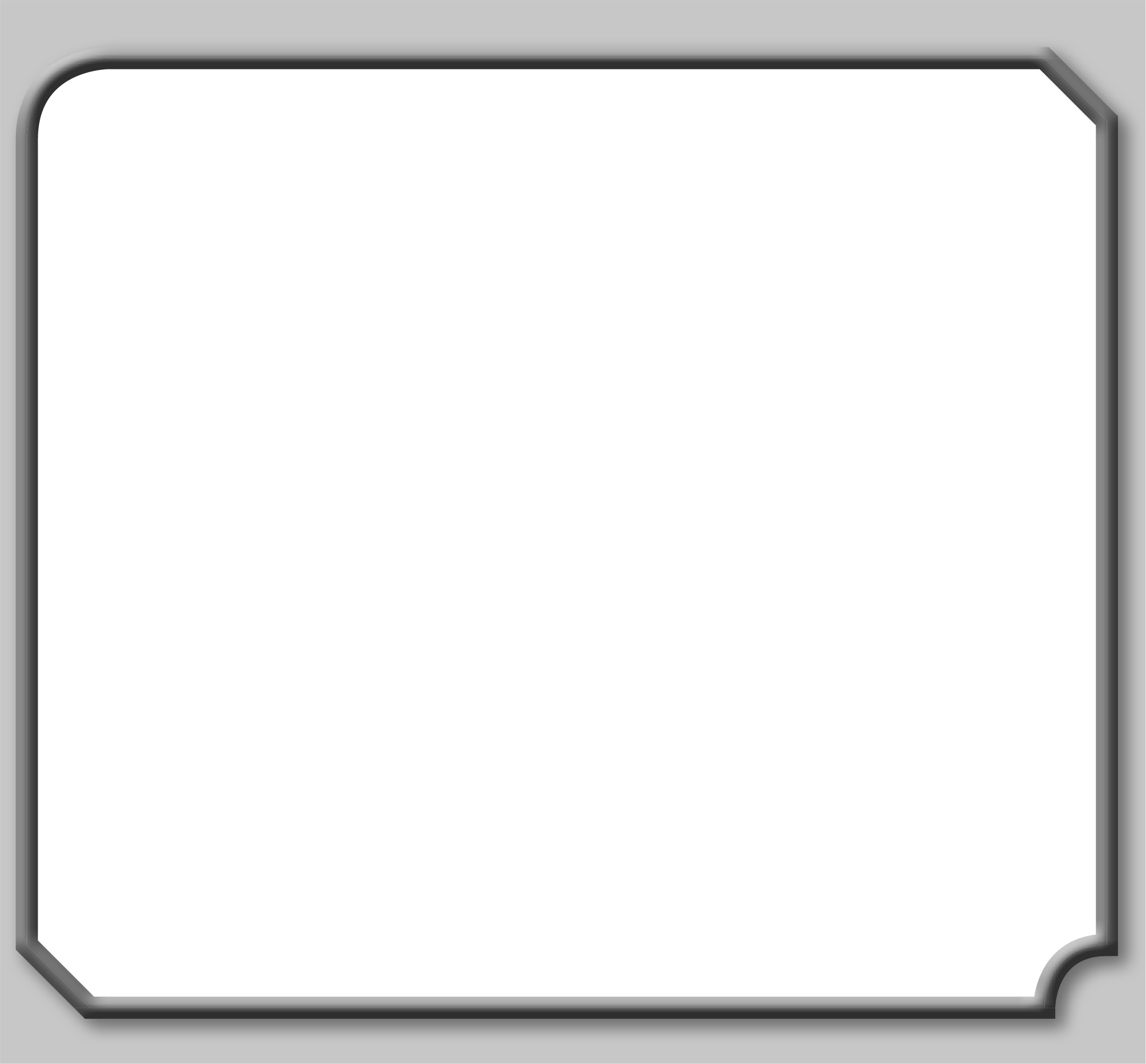 What advice would you give Alice? Write back to her as Cyber Aunt Sally. Make sure you include the health risks of smoking, short and long term, and ideas for Alice to use to help her stand up to her friends.